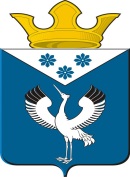 Российская ФедерацияСвердловская областьГлава муниципального образованияБаженовское сельское поселениеПОСТАНОВЛЕНИЕот 07.07.2017г                                           с.Баженовское № 101Об утверждении реестра муниципальных услуг предоставляемых Администрацией муниципального образования Баженовское сельское поселение В соответствии с  Федеральным законом от 27.07.2010 N 210-ФЗ «Об организации предоставления государственных и муниципальных услуг»  (в редакции от 28.12.2016г.), Федеральным законом от 06.10.2003 N 131-ФЗ "Об общих принципах организации местного самоуправления в Российской Федерации»,ПОСТАНОВЛЯЮ: 1. Утвердить реестр муниципальных услуг предоставляемых Администрацией муниципального образования Баженовское сельское поселение (прилагается). 2. Опубликовать (обнародовать) настоящее постановление на официальном сайте администрации МО Баженовское сельское поселение http://bajenovskoe.ru.           3.Контроль за исполнением настоящего постановления возложить на заместителя главы администрации муниципального образования Баженовское сельское поселение Жданову Ларису Николаевну.И.о. главы администрации МОБаженовское сельское поселение                              С.М. СпиринПриложение №1к постановлению главымуниципального образованияБаженовское сельское поселениеРеестр муниципальных услуг предоставляемых Администрацией муниципального образования Баженовское сельское поселениеN 
п/пНаименование муниципальной      
услугиРеквизиты правового акта, в соответствии с которым предоставляется муниципальная услугаПолучатель муниципальной  услугиУсловия предоставления муниципальной услуги (платная/ бесплатная)Результат предоставления  муниципальной услуги 1 234561Дорожная  деятельность  в  отношении автомобильных дорог местного значения в границах населенных пунктов  поселения,  а  также  осуществление  иных полномочий в области использования автомобильных дорог и осуществления дорожной деятельности Постановление Главы МО БСП от 12.04.2010г. №56 «Об утверждении административного регламента исполнения муниципальной   услуги    "Дорожная  деятельность  в  отношении автомобильных дорог местного значения в границах населенных пунктов  поселения,  а  также  осуществление  иных    полномочий в области использования автомобильных дорог и осуществления дорожной деятельности "физические и юридические лицаБесплатнаяСоздание комфортных условий для проживания на территории Баженовского сельского поселения.2Прием заявлений и выдача документов о согласовании переустройства и (или) перепланировки жилого помещения на территории муниципального образования Баженовское сельское поселениеПостановление Главы МО БСП от  21.11.2012 г. №130 «Об утверждении Административного регламента исполнения  муниципальной услуги  по приему заявлений и выдаче документов о согласовании переустройства и (или) перепланировки жилого помещения на территории муниципального образования Баженовское сельское поселение»физические и юридические лицаБесплатная-выдача заявителям решений о согласовании переустройства и (или) перепланировки жилого помещения,- мотивирован-ный отказ.3Предоставление информации о культурно-досуговых услугахПостановление Главы МО БСП №137от 28.11.2012г. «Об утверждении административного регламента исполнения муниципальной услуги «Предоставление информации о культурно-досуговых услугах»                           физические, так и юридические лицаБесплатная- устная информация о времени и месте проведения культурно-досуговых мероприятий;- письменная информация о времени и месте проведения культурно-досуговых мероприятий в учреждениях культуры.4Предоставление доступа  к оцифрованным изданиям, хранящимся в библиотеках, в том числе к фонду редких книг, с учетом соблюдения требований законодательства Российской Федерации об авторских и смежных правахПостановление Главы МО БСП №138 от 28.11.2012г. «Об утверждении административного регламента исполнения муниципальной услуги «Предоставление доступа  к оцифрованным изданиям, хранящимся в библиотеках, в  том числе к фонду редких книг, с учетом соблюдения требований законодательства Российской Федерации об авторских и смежных правах»физические и юридические лица.   Бесплатная1) доступ к оцифрованным изданиям.2) обоснованный отказ в предоставлении муниципальной услуги.5 Предоставление доступа к справочно-поисковому аппарату библиотек, базам данныхПостановление Главы МО БСП №139 от 28.11.2012г. «Об утверждении административного регламента исполнения муниципальной услуги «Предоставление доступа к справочно-поисковому аппарату библиотек, базам данных»физические и юридические лица.   Бесплатная1) доступ к справочно-поисковому аппарату библиотек и базам данных;2) предоставление библиографической информации; 3) обоснованный отказ в предоставлении муниципальной услуги.6Предоставлению информации об объектах недвижимого имущества, находящихся в собственности муниципального образования Баженовское сельское поселение и предназначенных для сдачи в арендуПостановление Главы МО БСП № 141 от 06.12.2012г. «Об утверждении Административного регламента оказания муниципальной услуги по «Предоставлению информации об объектах недвижимого имущества, находящихся в собственности муниципального образования Баженовское сельское поселение и предназначенных для сдачи в аренду»физические и юридические лицаБесплатная- получение заявителями необходимой информации об объектах недвижимого имущества, находящихся в собственности,-отказ в оказании муниципальной услуги.7Предоставление муниципального имущества муниципального образования  Баженовского сельского поселения в аренду без проведения торговПостановление Главы МО БСП № 158  от 29.12.2012 «Об утверждении Административного регламента предоставления муниципального имущества муниципального образования  Баженовского сельского поселения в аренду без проведения торгов»физические и (или) юридические лицаБесплатная- договор аренды муниципального имущества,- Отказ в заключении договора аренды.8Предоставление сведений из реестра муниципальной собственности Баженовского сельского поселенияПостановление Главы МО БСП №159 от 29.12.2012 г. «Об утверждении Административного регламента                                                           предоставления муниципальной услуги «Предоставление сведений из реестра муниципальной собственности Баженовского сельского поселения»физические лица;юридические лица;суды и правоохранительные органы;органы гос.власти РФ и Свердловской областиБесплатная-выдается выписка из реестра муниципальной собственности;- выдается справка об отсутствии в РМС информации о конкретном объекте;9Предоставление информации об очередности предоставления жилых помещений на условиях социального наймаПостановление Главы МО БСП №21 от 12.02.2013 «Об утверждении Административного регламента по предоставлению муниципальной услуги "Предоставление информации об очередности предоставления жилых помещений на условиях социального найма"                         Физические лицаБесплатнаяинформирование граждан, состоящих на учете в качестве нуждающихся в улучшении жилищных условий, о номере очереди10Выдача разрешений на строительство, при осуществлении  строительства и реконструкции объектов капитального строительства, расположенных на территории Баженовского сельского поселенияПостановление Главы МО БСП № 23 от 12.02.2013 г. «Об утверждении Административного регламента по предоставлению муниципальной услуги «Выдача разрешений на строительство, при осуществлении  строительства и реконструкции объектов капитального строительства, расположенных на территории Баженовского сельского поселения»физические и (или) юридические лицаБесплатная-выдача разрешения на строительство;- принятие решения об отказе в выдаче разрешения на строительство;-продление срока действия разрешения на строительство;-внесение изменений в разрешение на строительство;- принятие решения об отказе внесения изменений в разрешение на строительство.11Выдаче разрешений на ввод в эксплуатацию объектов капитального строительстваПостановление Главы МО БСП № 24 от 12.02.2013г. «Об утверждении Административного регламента по предоставлению муниципальной услуги по выдаче разрешений на ввод в эксплуатацию объектов капитального строительства»физические и (или) юридические лицаБесплатная- выдача разрешения на ввод в эксплуатацию объекта капитального строительства12Предоставление в аренду объектов муниципальной собственностиПостановление Главы МО БСП от 15.02.2013г. № 28 «Об утверждении Административного  регламента оказания муниципальной услуги по предоставлению в аренду объектов муниципальной собственности»Физические и юридические лицаБесплатная-принятие решения о предоставлении в аренду объектов муниципальной собственности и заключение договора о предоставлении в аренду объектов муниципальной собственности, -принятие решения об отказе в предоставлении в аренду объектов муниципальной собственности13Включение мест размещения ярмарок, находящихся в частной собственности, в План организации и проведения ярмарок на территории Баженовского сельского поселенияПостановление Главы МО БСП от 21.02.2013                     № 35 «Об утверждении  административного регламента предоставления администрацией Баженовского сельского поселения муниципальной услуги «Включение мест размещения ярмарок, находящихся в частной собственности, в План организации и проведения ярмарок на территории Баженовского сельского поселения»организаторам ярмарки, юридическим лицам, индивидуальным предпринимателям,Бесплатная-включение мест размещения ярмарок в План организации и проведения ярмарок14Предоставление малоимущим гражданам, нуждающимся в улучшении жилищных условий, жилых помещений по договорам социального найма на территории Баженовского сельского поселенияПостановление Главы МО БСП от 23.03.2013 № 62 «Об утверждении Административного регламента по предоставлению администрацией Баженовского сельского поселения муниципальной услуги «Предоставление малоимущим гражданам, нуждающимся в улучшении жилищных условий, жилых помещений по договорам социального найма на территории Баженовского сельского поселения»Физические лицаБесплатная- выдача выписки из постановления главы о предоставлении малоимущим гражданам жилых помещений;- отказ в предоставлении муниципальной услуги.15Выдача специального разрешения на движение по автомобильным дорогам местного значения муниципального образования Баженовское сельское поселение Свердловской области транспортного средства, осуществляющего перевозки тяжеловесных и (или) крупногабаритных грузовПостановление Главы МО БСП от 29.03.2013 г. № 63-А «Об утверждении Административного регламента по предоставлению муниципальной услуги «Выдача специального разрешения на движение по автомобильным дорогам местного значения муниципального образования Баженовское сельское поселение Свердловской области транспортного средства, осуществляющего перевозки тяжеловесных и (или) крупногабаритных грузов»юридические или физические лицаБесплатная- выдача Специального разрешения;- отказ в выдаче Специального разрешения.16Оформление разрешения на вселение членов семьи нанимателя и иных граждан в муниципальном помещении специализированного жилищного фондаПостановление Главы МО БСП от 05.04.2013 № 66 «Об утверждении Административного регламента администрации муниципального образования Баженовское сельское поселение по предоставлению муниципальной услуги «Оформление разрешения на вселение членов семьи нанимателя и иных граждан в муниципальном помещении специализированного жилищного фонда»физические лица.Бесплатная- разрешение на вселение членов семьи нанимателя и иных граждан в муниципальные жилые помещения специализированного жилищного фонда;- отказ в разрешение на вселение членов семьи нанимателя и иных граждан в муниципальные жилые помещения специализированного жилищного фонда.17Предоставление информации о проведении ярмарок, выставок народного творчества, ремесел на территории муниципального образованияПостановление Главы МО БСП от 24.05.2013г. № 87 «Об утверждении административного регламента исполнения муниципальной услуги «Предоставление информации о проведении ярмарок, выставок народного творчества, ремесел на территории муниципального образования»юридические и физические лицаБесплатная- информирование заинтересованных лиц о проведении Учреждением ярмарок, выставок народного творчества, ремесел,- анонсирование проведения Учреждением ярмарок, выставок народного творчества, ремесел;18Предоставление сведений о ранее приватизированном имуществеПостановление Главы МО БСП от25.06.2013г  № 99 «Об утверждении Административного регламента администрации муниципального образования Баженовское сельское поселение по предоставлению муниципальной услуги «Предоставление сведений о ранее приватизированном имуществе»- физические лица;
- ИП, в том числе являющиеся субъектами малого и среднего предпринимательства;
- юридические лицаБесплатная- предоставление заявителям сведений о ранее приватизированном имуществе;
- мотивированный отказ в предоставлении муниципальной услуги.
19Совершение отдельных нотариальных действий на территории Баженовского сельского поселенияПостановление Главы МО БСП от 21.08.2013 г. № 116  «Об утверждении Административного регламента по предоставлению муниципальной услуги «Совершение отдельных нотариальных действий на территории Баженовского сельского поселения»физические лица (индивидуальные предприниматели) или юридические лица,Бесплатная-удостоверенное завещание;
-удостоверенная доверенность; 
-засвидетельствование подлинности подписи на документе путем изготовления нотариальной надписи на документе;
- постановление об отказе в совершении нотариального действия .
20Владение, пользование и распоряжение имуществом, находящимся в муниципальной собственности на территории Баженовского сельского поселенияПостановление Главы МО БСП от 21.08.2013                             № 117 «Об утверждении Административного регламента предоставления муниципальной услуги «Владение, пользование и распоряжение имуществом, находящимся в муниципальной собственности на территории Баженовского сельского поселения»физические лица, индивидуальные предприниматели, юридические лица, муниципальные учреждения, предприятия, муниципальные автономные учрежденияБесплатная- договор, акт приема-передачи- отказ от процедуры предоставления муниципального имущества на соответствующем праве.21Признание молодых семей нуждающимися в улучшении жилищных условий на территории муниципального образования Баженовское сельское поселениеПостановление Главы МО БСП от 09.09.2013 №122 «Об утверждении Административного регламента предоставления муниципальной услуги по признанию молодых семей нуждающимися в улучшении жилищных условий на территории муниципального образования Баженовское сельское поселение»Физические лица (молодая семья)Бесплатнаяпостановление главы администрации о признании заявителей нуждающимися в улучшении жилищных условий (об отказе в признании заявителей нуждающимися в улучшении жилищных условий)22Предоставление информации о проводимых спортивных и оздоровительных мероприятиях на территории Баженовского сельского поселения и прием заявок на участие в этих мероприятияхПостановление Главы МО БСП от  24.09.2013 г. № 132 «Об утверждении Административного регламента по предоставлению администрацией Баженовского сельского поселения муниципальной услуги «Предоставление информации о проводимых спортивных и оздоровительных мероприятиях на территории Баженовского сельского поселенияи прием заявок на участие в этих мероприятиях»физические и юридические лицаБесплатная -информирование заинтересованных лиц о проведении спортивных и оздоровительных мероприятий на территории Баженовского сельского поселения и прием заявок на участие в этих мероприятиях. -Анонсирование проведения  спортивных и оздоровительных  мероприятий.23Осуществление муниципального жилищного контроляПостановление Главы МО БСП от 08.10.2013г. № 135 «Об утверждении административного регламента по осуществлению муниципального жилищного контроля»граждане, в том числе ИП, юридические лица, органы государственной власти, органы местного самоуправленияБесплатная-Акт проверки,- предписание юридическому лицу, индивидуальному предпринимателю об устранении выявленных нарушений24Выдача специального разрешения на движение по автомобильным дорогам местного значения МО Баженовское сельское поселение Свердловской области транспортного средства, осуществляющего перевозку опасных грузовПостановление Главы МО БСП от 15.11.2013№ 152  «Об утверждении Административного регламента администрации муниципального образования Баженовского сельского поселения по предоставлению муниципальной услуги «Выдача специального разрешения на движение по автомобильным дорогам местного значения МО Баженовское сельское поселение Свердловской области транспортного средства, осуществляющего перевозку опасных грузов»физические лица (индивидуальные предприниматели) или юридические лица,Бесплатная-выдача (переоформление) Специального разрешения;- отказ в выдаче Специального разрешения.25Оказание материальной помощи отдельным категориям граждан, проживающих на территории Баженовского сельского поселенияПостановление Главы МО БСП от  18.11.2013 г. № 155 «Об утверждении административного регламента предоставления муниципальной услуги «Оказание материальной помощи отдельным категориям граждан, проживающих на территории Баженовского сельского поселения»Физические лицаБесплатная- оказание материальной помощи, - отказ в оказании материальной помощи26Отчуждение объектов муниципальной собственности муниципального образования Баженовского сельского поселения,  арендуемых субъектами малого и среднего предпринимательстваПостановление Главы МО БСП от 19.11.2013№159 «Об утверждении Административного  регламента предоставления муниципальной услуги по отчуждению объектов муниципальной собственности муниципального образования Баженовского сельского поселения,  арендуемых субъектами малого и среднего предпринимательства»субъекты малого и среднего предпринимательства (юридические лица и индивидуальные предприниматели)Бесплатная-отчуждение объекта недвижимого имущества, находящегося в муниципальной собственности;-принятие решения об отказе в отчуждении объекта недвижимого имущества, находящегося в муниципальной собственности. 27Оформление дубликата договора социального найма жилого помещения муниципального жилищного фонда, договора найма жилого помещения муниципального специализированного жилищного фонда на территории муниципального образования Баженовского сельского поселенияПостановление Главы МО БСП от 19.11.2013 № 160 «Об утверждении Административного регламента предоставления услуги по оформлению дубликата договора социального найма жилого помещения муниципального жилищного фонда,  договора найма жилого помещения муниципального специализированного жилищного фонда на территории муниципального образования Баженовского сельского поселения»Физические лицаБесплатнаяоформление (отказ в оформлении) дубликата договора социального найма жилого помещения муниципального жилищного фонда, договора  найма жилого помещения муниципального специализированного жилищного фонда28Осуществление муниципального контроля за сохранностью автомобильных дорог местного значения в границах населенных пунктов муниципального образования Баженовское сельское поселение   Постановление Главы МО БСП от 27.11.2013г.№ 167 «Об утверждении Административного регламента осуществления муниципального контроля за сохранностью автомобильных дорог местного значения в границах населенных пунктов муниципального образования Баженовское сельское поселение»граждане, в том числе ИП, юридические лица, ОГВ и ОМСУБесплатная- выявление и принятие мер по устранению нарушений требований, установленных муниципальными правовыми актами, установление отсутствия состава правонарушений;- исполнение нарушителями требований, установленных муниципальными правовыми актами, предписаний об устранении нарушений;- привлечение виновных лиц к административной ответственности.29Согласование местоположения границ земельных участков, находящихся в муниципальной собственности или в государственной собственности до ее разграниченияПостановление Главы МО БСП от 04.12.2013№ 169 «Об утверждении Административного регламента по предоставлению муниципальной услуги «Согласование местоположения границ земельных участков, находящихся в муниципальной собственности или в государственной собственности до ее разграничения» Физические и (или) юридические лицаБесплатная-согласование местоположения границ земельных участков, осуществляемое  посредством заверения личной подписью акта согласования местоположения границ;-письменный, мотивированный отказ в согласовании местоположения границ земельных участков.30Предоставление  информации о времени и месте театральных представлений, филармонических и эстрадных концертов и гастрольных мероприятий театров  и филармоний, киносеансов, анонсов данных мероприятий  в Баженовском сельском поселенииПостановление Главы МО БСП  от 10.12.2013г. №175 «Об утверждении Административного регламента предоставления муниципальной услуги «Предоставление  информации о времени и месте театральных представлений, филармонических и эстрадных концертов и гастрольных мероприятий театров  и филармоний, киносеансов, анонсов данных мероприятий  в Баженовском сельском поселении»физические и (или) юридические лица,Бесплатнаяинформирование о времени и месте театральных представлений, культурно – досуговых мероприятий31Прием в собственность муниципального образования имущества, находящегося в частной собственностиПостановление Главы МО БСП от 23.01.2014 №8 «Об утверждении административного регламента исполнения муниципальной услуги «Прием в собственность муниципального образования имущества, находящегося в  частной собственности»физические лица (в том числе индивидуальные предприниматели) и (или) юридические лицаБесплатная-прием имущества в собственность Баженовского сельского поселения. - Отказ в приеме имущества в собственность Баженовского сельского поселения32Предоставление жилого помещения муниципального жилищного фонда по договору социального наймаПостановление Главы МО БСП от 27.01.2014 № 9 «Об утверждении административного регламента муниципальной услуги «Предоставление жилого помещения муниципального жилищного фонда по договору социального найма»  физические лицаБесплатная- заключение договора социального найма жилого помещения муниципального жилищного фонда;- письменный мотивированный отказ в заключении договора социального найма жилого помещения муниципального жилищного фонда.33Предоставление гражданам жилых помещений в связи с переселением их из ветхого жилищного фонда и зон застройки (сноса)Постановление Главы МО БСП от 27.01.2014 №10 «Об утверждении Административного регламента предоставления муниципальной услуги  «Предоставление гражданам жилых помещений в связи с переселением их из ветхого жилищного фонда и зон застройки (сноса)»физические лицаБесплатная- заключение договора социального найма жилого помещения с нанимателем жилого помещения в доме, подлежащем сносу;- заключение договора мены с собственником жилого помещения в доме, подлежащем сносу, жилого помещения муниципального жилищного фонда.Отказ в предоставлении жилых помещений муниципального жилищного фонда в связи с переселением их из ветхого жилищного фонда34Выдача документов (выписки из похозяйственной   книги, справки и иные документы)» гражданам на территории Баженовского сельского поселения»Постановление Главы МО БСП от 04.02.2014 № 12 «Об утверждении Административного регламента Муниципального образования Баженовское сельское поселение по предоставлению муниципальной услуги «Выдача документов (выписки из похозяйственной книги, справки и иные документы)» гражданам на территории Баженовского сельского поселения»граждане, являющиеся членами личных подсобных хозяйствБесплатная- получение заявителями справок, выписок на основании похозяйственных книг, ведущихся на территории Баженовского сельского поселения, - отказ в их выдаче35Прием заявлений и выдача разрешений о переводе  жилого помещения в нежилое помещение или нежилого помещения в жилое помещениеПостановление Главы МО БСП от 30.04.2014 № 31 «Об утверждении административного регламента «Прием заявлений и выдача разрешений о переводе  жилого помещения в нежилое помещение или нежилого помещения в жилое помещение»физические и (или) юридические лицаБесплатная- принятие решения о переводе или об отказе в переводе жилых (нежилых) помещений в нежилые (жилые) помещения и выдача уведомления о переводе или об отказе в переводе жилых (нежилых) помещений в нежилые (жилые) помещения (далее - уведомление о переводе (об отказе в переводе))36Прием заявлений, документов, а также постановка граждан на учет в качестве нуждающихся в жилых помещениях, предоставляемых по договорам социального наймаПостановление Главы МО БСП от 30.04.2014 № 32 «Об утверждении административного регламента  «Прием заявлений, документов, а также постановка граждан на учет в качестве нуждающихся в жилых помещениях, предоставляемых по договорам социального найма»физические лицаБесплатная- принятие гражданина на учет в качестве нуждающегося в жилом помещении;- отказ в принятии гражданина на учет в качестве нуждающегося в жилом помещении.37Выдача градостроительных планов земельных участковПостановление Главы МО БСП от 29.07.2014 № 66-А «Об утверждении административного регламента  "Выдача градостроительных планов земельных участков"физические и юридические лицаБесплатная- выдача градостроительного плана земельного участка,- отказ в предоставлении муниципальной услуги38Осуществление муниципального контроля в сфере благоустройства на территории МО Баженовское сельское поселениеПостановление Главы МО БСП № 48от  27.03.2015 «Об утверждении административного регламента исполнения муниципальной функции по осуществлению муниципального контроля в сфере благоустройства на территории МО Баженовское сельское поселение»физические лица, юридические лица, индивидуальные предпринимателиБесплатная- поддержание благоустройства территории в соответствии с обязательными требованиями;  -выявление и принятие мер по устранению нарушений обязательных требований или установление факта отсутствия нарушений;Выдача:- акт проверки;- предписание.39Рассмотрение обращений гражданПостановление Главы МО БСП № 53от  08.04.2015 «Об утверждении Административного регламента предоставления муниципальной услуги по рассмотрению обращений граждан»физические лица, юридические лица, индивидуальные предпринимателиБесплатная-рассмотрение по существу, - направление  письменного ответа заявителю,- устный ответ заявителю в ходе личного приема, - письменное уведомление заявителя о направлении его письменного обращения в другой государственный орган, в соответствии  с их компетенцией; - отказ в предоставлении муниципальной услуги.40Оформление приватизации жилого помещения муниципального жилищного фондаПостановление Главы МО БСП №243 от 25.12.2015 «Об утверждении Административного регламента по предоставлению муниципальной услуги «Оформление приватизации жилого помещения муниципального жилищного фонда»физические лицаБесплатная- заключение договора передачи жилого помещения муниципального жилищного фонда в собственность граждан;- уведомление о невозможности заключения договора передачи жилого помещения в собственность граждан.41Признание в установленном порядке жилых помещений муниципального жилищного фонда непригодным для проживанияПостановление Главы МО БСП №244 от 25.12.2015 «Об утверждении Административного регламента по предоставлению муниципальной услуги «Признание в установленном порядке жилых помещений муниципального жилищного фонда непригодным для проживания»физические лица;Бесплатнаярешение межведомственной  комиссии:- о пригодности для проживания;- о необходимости  проведения капитального ремонта, - о непригодности для проживания;42Осуществление контроля за организацией и осуществлением деятельности по продаже товаров (выполнением работ, оказанием услуг) на розничных рынках на территории Баженовского  сельского поселенияПостановление Главы МО БСП № 72 от 31.03.2016 «Об утверждении Административного регламента по исполнению муниципальной функции по осуществлению контроля  за организацией и осуществлением деятельности по продаже товаров (выполнением работ, оказанием услуг) на розничных рынках на территории Баженовского  сельского поселенияюридического лицаБесплатная-выявление факта (отсутствия факта) нарушения составляется:- акт проверки;- предписание юридическому лицу об устранении выявленных нарушений.43Осуществление контроля на территории муниципального образования Баженовское сельское поселение за соблюдением законодательства в области розничной продажи алкогольной продукцииПостановление Главы МО БСП № 73 от 31.03.2016 «Об утверждении Административного регламента по исполнению муниципальной функции «Осуществление контроля  на территории муниципального образования Баженовское сельское поселение за соблюдением законодательства в области розничной продажи алкогольной продукции»юридических лиц, индивидуальных предпринимателей (далее - субъектов предпринимательской деятельности)Бесплатная-выявление факта (отсутствия факта) нарушениясоставляется:- акт проверки;- предписание юридическому лицу, индивидуальному предпринимателю об устранении выявленных нарушений44Осуществление муниципального  контроля  в области торговой деятельности на территории муниципального образования Баженовское сельское поселениеПостановление Главы МО БСП №74 от 31.03.2016 «Об утверждении Административного регламента по исполнению муниципальной функции «Осуществление муниципального  контроля  в области торговой деятельности на территории муниципального образования Баженовское сельское поселение»юридические лица, индивидуальные предпринимателиБесплатная-выявление факта (отсутствия факта) нарушения составляется:- акт проверки;- предписание юридическому лицу, индивидуальному предпринимателю, об устранении выявленных нарушений45Присвоение адреса объекту недвижимостиПостановление Главы МО БСП№ 247 от 20.12.2016 «Об утверждении Административного регламента администрации муниципального образования Баженовское сельское поселение по предоставлению муниципальной услуги «Присвоение адреса объекту недвижимости»физические лица, юридические лица, индивидуальные предпринимателиБесплатная- выдача заявителю постановления администрации муниципального образования Баженовское сельское поселение  о присвоении адреса объекту недвижимости;- отказ в присвоении адреса объекту недвижимости.46Выдача разрешений на проведение земляных работПостановление Главы МО БСП № 94 от 05.07.2017 «Об утверждении Административного регламента по предоставлению муниципальной услуги «Выдача разрешений на проведение земляных работ»Физические или юридические лицаБесплатная-выдача разрешения на производство земляных работ или отказ в выдаче.